РЕПУБЛИКА БЪЛГАРИЯ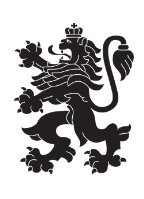 Министерство на земеделиетоОбластна дирекция „Земеделие“ – гр.ПазарджикЗ   А   П   О   В   Е   Д№ РД-04-202/ 29.09.2022г.МИЛЕНА ВЪЛЧИНОВА – директор на областна дирекция „Земеделие” гр. Пазарджик, след като разгледах, обсъдих и оцених доказателствения материал по административната преписка за землището на гр.Велинград, община Велинград, област Пазарджик, за стопанската 2022 – 2023 г. (1.10.2022 г. – 1.10.2023 г.), а именно: заповед № РД 07-60/05.08.2022 г., по чл. 37в, ал. 1 ЗСПЗЗ, за създаване на комисия, доклада на комисията и приложените към него: сключеното споразумение, проекта на картата за разпределение на масивите за ползване в землището, проекта на регистър към картата, които са неразделна част от споразумението, както и всички останали документи по преписката,  за да се произнеса установих от фактическа и правна страна следното:І. ФАКТИЧЕСКА СТРАНА1) Заповедта на директора на областна дирекция „Земеделие” гр. Пазарджик № РД 07-60/05.08.2022 г., с която е създадена комисията за землището на гр.Велинград,  община Велинград, област Пазарджик, е издадена до 05.08.2022 г., съгласно разпоредбата на чл. 37в, ал. 1 ЗСПЗЗ.2) Изготвен е доклад на комисията. Докладът съдържа всички необходими реквизити и данни, съгласно чл. 37в, ал. 4 ЗСПЗЗ и чл. 72в, ал. 1 – 4 ППЗСПЗЗ.Към доклада на комисията по чл. 37в, ал. 1 ЗСПЗЗ са приложени сключеното споразумение, проектът на картата на масивите за ползване в землището и проектът на регистър към нея.Сключено е споразумение, което е подписано от всички участници , с което са разпределили масивите за ползване в землището за стопанската 2022 – 2023 г.Неразделна част от споразумението са проектът на картата за разпределение на масивите за ползване в землището и регистърът към нея, който съдържа всички необходими и -съществени данни, съгласно чл. 74, ал. 1 – 4 ППЗСПЗЗ.ІІ. ПРАВНА СТРАНАПроцедурата по сключване на споразумение между ползвателите/собствениците на земеделски земи (имоти), съответно за служебно разпределение на имотите в масивите за ползване в съответното землище, има законната цел за насърчаване на уедрено ползване на земеделските земи и създаване на масиви, ясно изразена в чл. чл. 37б и 37в ЗСПЗЗ, съответно чл.чл. 69 – 76 ППЗСПЗЗ.По своята правна същност процедурата за създаване на масиви за ползване в землището за съответната стопанска година е един смесен, динамичен и последователно осъществяващ се фактически състав. Споразумението между участниците е гражданскоправният юридически факт, а докладът на комисията, служебното разпределение на масивите за ползване и заповедта на директора на областната дирекция „Земеделие”, са административноправните юридически факти.Всички елементи на смесения фактически състав са осъществени, като са спазени изискванията на закона, конкретно посочени във фактическата част на заповедта.С оглед изложените фактически и правни доводи, на основание чл. 37в, ал. 4, ал. 5, ал. 6 и ал. 7 от ЗСПЗЗ, във връзка с чл. 75а, ал. 1, т. 1-3, ал. 2 от ППЗСПЗЗ,Р А З П О Р Е Д И Х:Въз основа на ДОКЛАДА на комисията:ОДОБРЯВАМ сключеното споразумение по чл. 37в, ал. 2 ЗСПЗЗ, включително и за имотите по чл. 37в, ал. 3, т. 2 ЗСПЗЗ, с което са разпределени масивите за ползване в землището на гр.Велинград, община Велинград, област Пазарджик, за стопанската  2021 -2022 година, считано от 01.10.2022 г. до 01.10.2023 г.ОДОБРЯВАМ картата на разпределените масиви за ползване в посоченото землище, както и регистърът към нея, които са ОКОНЧАТЕЛНИ за стопанската година, считано от 01.10.2022 г. до 01.10.2023 г. Заповедта, заедно с окончателните карта на масивите за ползване и регистър, да се обяви  в сградата на общинската служба по земеделие гр. Велинград, както и да се публикува на интернет страницата на община Велинград и областна дирекция „Земеделие” гр. Пазарджик, в срок от 7 дни от нейното издаване.Ползвател на земеделски земи, на който със заповедта са определени за ползване за стопанската 2022 – 2023 г., земите по чл. 37в, ал. 3, т. 2 от ЗСПЗЗ, е ДЛЪЖЕН да внесе по банкова сметка, с IBAN BG34UBBS80023300251210 и BIC UBBSBGSF, на областна дирекция „Земеделие” гр. Пазарджик, паричната сума в размер на определеното средно годишно рентно плащане за землището, в срок ДО ТРИ МЕСЕЦА от публикуването на настоящата заповед. Сумите са депозитни и се изплащат от областна дирекция „Земеделие” гр. Пазарджик на провоимащите лица, в срок от 10 (десет) години.За ползвателите, които не са заплатили в горния срок паричните суми за ползваните земи по чл. 37в, ал. 3, т 2 ЗСПЗЗ, съгласно настоящата заповед, директорът на областна дирекция „Земеделие” издава заповед за заплащане на трикратния размер на средното годишно рентно плащане за землището. В седемдневен срок от получаването на заповедта ползвателите превеждат паричните суми по сметка на областна дирекция „Земеделие” гр. Пазарджик.Заповедта може да се обжалва в 14 дневен срок, считано от обявяването/публикуването й, чрез областна дирекция „Земеделие” гр. Пазарджик, по реда предвиден в АПК – по административен пред министъра на земеделието  и/или съдебен ред пред Районен съд гр. Велинград.Обжалването на заповедта не спира нейното изпълнение.

Милена Емилова Вълчинова (Директор)
29.09.2022г. 13:40ч.
ОДЗ-Пазарджик


Електронният подпис се намира в отделен файл с название signature.txt.p7s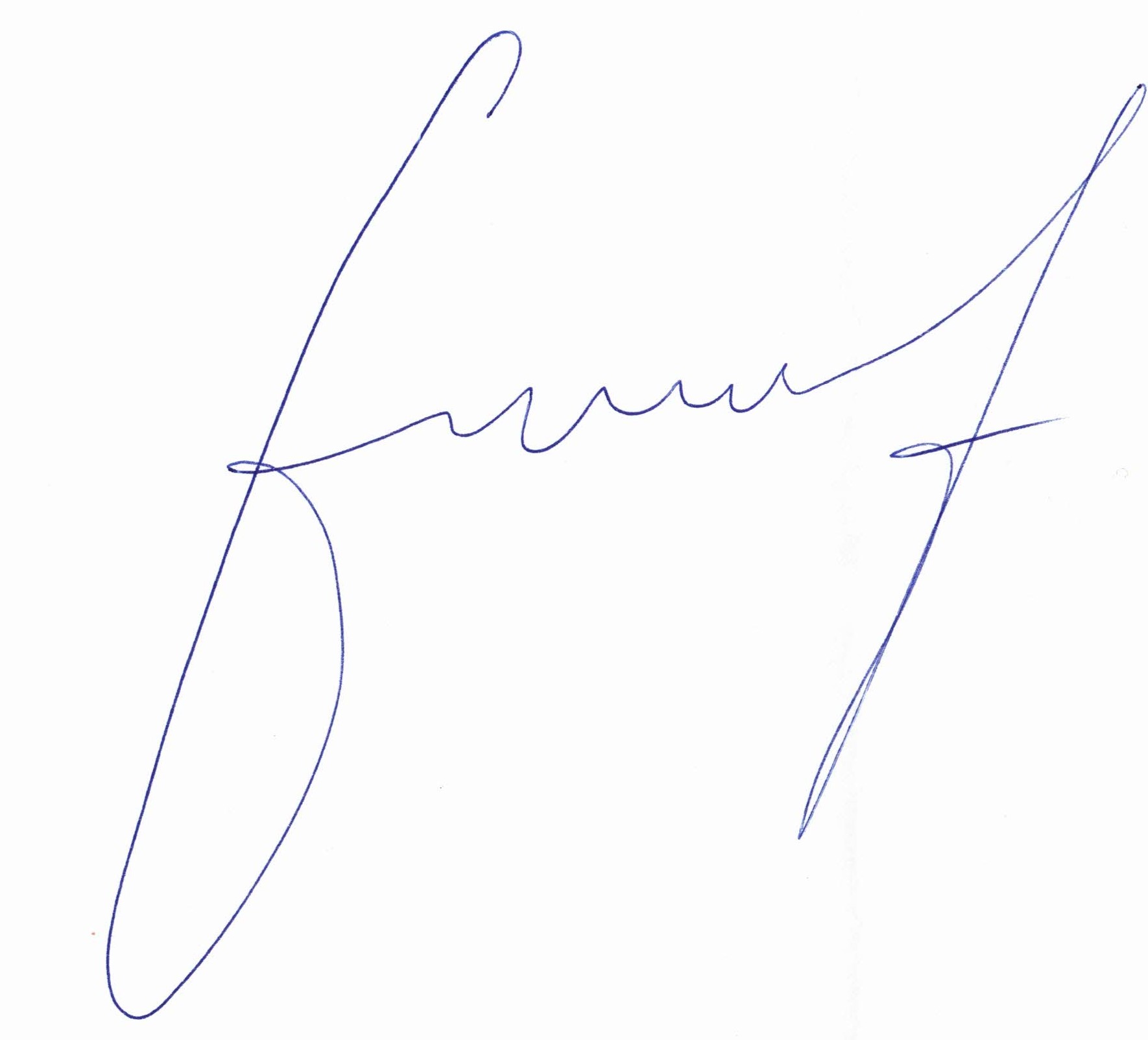 ПРИЛОЖЕНИЕСпоразумение на масиви за ползване на земеделски земи по чл. 37в, ал. 2 от ЗСПЗЗза стопанската 2022/2023 годиназа землището на гр. Велинград, ЕКАТТЕ 10450, община Велинград, област Пазарджик.ПолзвателМасив №Имот с регистрирано правно основаниеИмот с регистрирано правно основаниеИмот по чл. 37в, ал. 3, т. 2 от ЗСПЗЗИмот по чл. 37в, ал. 3, т. 2 от ЗСПЗЗИмот по чл. 37в, ал. 3, т. 2 от ЗСПЗЗСобственикПолзвателМасив №№Площ дка№Площ дкаДължимо рентно плащане в лв.СобственикАЛЬОША ВЕСЕЛИНОВ НАЛБАНТОВ268.65.64173.33ЦГВ и др.АЛЬОША ВЕСЕЛИНОВ НАЛБАНТОВ268.23.72448.41АППАЛЬОША ВЕСЕЛИНОВ НАЛБАНТОВ268.53.68147.85ИГИАЛЬОША ВЕСЕЛИНОВ НАЛБАНТОВ268.153.47145.12ДСГ и др.АЛЬОША ВЕСЕЛИНОВ НАЛБАНТОВ268.243.35843.66ГИСАЛЬОША ВЕСЕЛИНОВ НАЛБАНТОВ268.893.25642.33ИДПАЛЬОША ВЕСЕЛИНОВ НАЛБАНТОВ268.133.21041.73ГНДАЛЬОША ВЕСЕЛИНОВ НАЛБАНТОВ268.253.052МВД и др.АЛЬОША ВЕСЕЛИНОВ НАЛБАНТОВ268.982.97838.72ЮАТАЛЬОША ВЕСЕЛИНОВ НАЛБАНТОВ268.122.96238.51СХШАЛЬОША ВЕСЕЛИНОВ НАЛБАНТОВ268.72.43431.64ДГИАЛЬОША ВЕСЕЛИНОВ НАЛБАНТОВ268.142.40431.25ЛИД и др.АЛЬОША ВЕСЕЛИНОВ НАЛБАНТОВ268.102.31530.09ИДУАЛЬОША ВЕСЕЛИНОВ НАЛБАНТОВ268.172.18428.39ИАГАЛЬОША ВЕСЕЛИНОВ НАЛБАНТОВ268.162.08427.09МБК и др.АЛЬОША ВЕСЕЛИНОВ НАЛБАНТОВ268.412.05426.70АНРАЛЬОША ВЕСЕЛИНОВ НАЛБАНТОВ268.221.94125.23БГЛ и др.АЛЬОША ВЕСЕЛИНОВ НАЛБАНТОВ268.81.80023.40СГИАЛЬОША ВЕСЕЛИНОВ НАЛБАНТОВ268.391.69121.98ИМБАЛЬОША ВЕСЕЛИНОВ НАЛБАНТОВ268.431.59920.78НВКАЛЬОША ВЕСЕЛИНОВ НАЛБАНТОВ268.311.49719.46ИАБАЛЬОША ВЕСЕЛИНОВ НАЛБАНТОВ268.321.43518.66ИЙБАЛЬОША ВЕСЕЛИНОВ НАЛБАНТОВ268.351.29116.78ИАКАЛЬОША ВЕСЕЛИНОВ НАЛБАНТОВ268.401.22815.97ИМБАЛЬОША ВЕСЕЛИНОВ НАЛБАНТОВ268.361.20615.67ДПКАЛЬОША ВЕСЕЛИНОВ НАЛБАНТОВ268.371.15314.99ННС и др.АЛЬОША ВЕСЕЛИНОВ НАЛБАНТОВ268.291.09014.18ГЗКАЛЬОША ВЕСЕЛИНОВ НАЛБАНТОВ268.1051.00013.00ПИКАЛЬОША ВЕСЕЛИНОВ НАЛБАНТОВ268.380.85411.11ИМБАЛЬОША ВЕСЕЛИНОВ НАЛБАНТОВ268.190.5296.88ПТНАЛЬОША ВЕСЕЛИНОВ НАЛБАНТОВ268.420.4926.40ИМБАЛЬОША ВЕСЕЛИНОВ НАЛБАНТОВ268.210.3043.95НГСАЛЬОША ВЕСЕЛИНОВ НАЛБАНТОВ268.200.2763.59ГБСАЛЬОША ВЕСЕЛИНОВ НАЛБАНТОВ2658.92.12427.61ММКАЛЬОША ВЕСЕЛИНОВ НАЛБАНТОВ2658.31.669ИИСАЛЬОША ВЕСЕЛИНОВ НАЛБАНТОВ2658.81.22915.98ЕСМ и др.АЛЬОША ВЕСЕЛИНОВ НАЛБАНТОВ2736.111.70122.11ИККАЛЬОША ВЕСЕЛИНОВ НАЛБАНТОВ2736.91.699ИППАЛЬОША ВЕСЕЛИНОВ НАЛБАНТОВ2736.991.53019.89ДСГАЛЬОША ВЕСЕЛИНОВ НАЛБАНТОВ2736.101.282ИАЛАЛЬОША ВЕСЕЛИНОВ НАЛБАНТОВ2736.81.276ИАВАЛЬОША ВЕСЕЛИНОВ НАЛБАНТОВ2736.71.271МАВАЛЬОША ВЕСЕЛИНОВ НАЛБАНТОВ2832.1572.975ПСЦАЛЬОША ВЕСЕЛИНОВ НАЛБАНТОВ2832.1561.361НБД и др.АЛЬОША ВЕСЕЛИНОВ НАЛБАНТОВ2832.1660.85111.06ГНБАЛЬОША ВЕСЕЛИНОВ НАЛБАНТОВ2963.142.130АВБАЛЬОША ВЕСЕЛИНОВ НАЛБАНТОВ2963.161.53019.89ФИВАЛЬОША ВЕСЕЛИНОВ НАЛБАНТОВ2963.151.45118.86СИСОБЩО за ползвателя (дка)16.71575.559982.26АЧЕВ 1 ГРУП ЕООД136.2033.398МИТАЧЕВ 1 ГРУП ЕООД136.2132.122ИДИАЧЕВ 1 ГРУП ЕООД136.2022.03126.41АГКАЧЕВ 1 ГРУП ЕООД136.2141.956ЛПКАЧЕВ 1 ГРУП ЕООД136.2101.34517.48БАИАЧЕВ 1 ГРУП ЕООД136.2071.27016.51ЯНСАЧЕВ 1 ГРУП ЕООД136.2040.7609.87ПЙБАЧЕВ 1 ГРУП ЕООД136.2080.6848.90ГСУАЧЕВ 1 ГРУП ЕООД136.2060.6818.85ВПААЧЕВ 1 ГРУП ЕООД136.2050.680ЦБПАЧЕВ 1 ГРУП ЕООД336.1932.034АГДАЧЕВ 1 ГРУП ЕООД336.1921.87124.32ГАВАЧЕВ 1 ГРУП ЕООД336.1891.64921.44КМГАЧЕВ 1 ГРУП ЕООД336.1880.2893.76НГФАЧЕВ 1 ГРУП ЕООД336.1870.1221.59ЛГФАЧЕВ 1 ГРУП ЕООД436.156.79588.34ХНП и др.АЧЕВ 1 ГРУП ЕООД436.161.47519.18МИИАЧЕВ 1 ГРУП ЕООД436.1731.02013.26ПИХАЧЕВ 1 ГРУП ЕООД436.1770.92812.07МГИАЧЕВ 1 ГРУП ЕООД436.1760.85111.06БЮДАЧЕВ 1 ГРУП ЕООД436.1740.84410.97ИАКАЧЕВ 1 ГРУП ЕООД436.1100.7379.58САУАЧЕВ 1 ГРУП ЕООД436.1750.6738.75БНСАЧЕВ 1 ГРУП ЕООД436.1110.5196.75ВПААЧЕВ 1 ГРУП ЕООД536.2163.31143.05ТДПАЧЕВ 1 ГРУП ЕООД636.1991.70122.11ЛХЧАЧЕВ 1 ГРУП ЕООД636.1981.273РГКАЧЕВ 1 ГРУП ЕООД636.1960.85011.05СНГАЧЕВ 1 ГРУП ЕООД636.1970.84811.03АИКАЧЕВ 1 ГРУП ЕООД636.1950.6478.42ААКАЧЕВ 1 ГРУП ЕООД636.1940.6478.41АМВОБЩО за ползвателя (дка)11.46432.550423.15БОЙКО ИВАНОВ НЕЙКОВ1832.661.276ГХПБОЙКО ИВАНОВ НЕЙКОВ1832.780.93512.16ГПМБОЙКО ИВАНОВ НЕЙКОВ1832.720.92412.01МИМБОЙКО ИВАНОВ НЕЙКОВ1832.640.84911.04ТАПБОЙКО ИВАНОВ НЕЙКОВ1832.1770.807ХКББОЙКО ИВАНОВ НЕЙКОВ1832.680.7669.96ИСДБОЙКО ИВАНОВ НЕЙКОВ1832.670.7659.95ВТВ и др.БОЙКО ИВАНОВ НЕЙКОВ1832.650.765ЕТБИРНИКОВ-АТАНАС БИРНИКОВБОЙКО ИВАНОВ НЕЙКОВ1832.710.6788.81СИТБОЙКО ИВАНОВ НЕЙКОВ1832.700.5957.73ГАЧБОЙКО ИВАНОВ НЕЙКОВ1832.690.5957.73МАТБОЙКО ИВАНОВ НЕЙКОВ1832.740.5046.56ГАИБОЙКО ИВАНОВ НЕЙКОВ1932.804.85763.14ДИЧБОЙКО ИВАНОВ НЕЙКОВ1932.792.802ГИД и др.БОЙКО ИВАНОВ НЕЙКОВ1932.822.51532.70ИИГБОЙКО ИВАНОВ НЕЙКОВ2032.832.920ЕСХОБЩО за ползвателя (дка)8.57013.983181.78ВЕЛКА ВЛАДИМИРОВА КОЦЕВА729.714.452ПИГВЕЛКА ВЛАДИМИРОВА КОЦЕВА729.62.543МИЯВЕЛКА ВЛАДИМИРОВА КОЦЕВА1029.14.06952.90ДГМ и др.ВЕЛКА ВЛАДИМИРОВА КОЦЕВА1029.23.39844.18КПВВЕЛКА ВЛАДИМИРОВА КОЦЕВА1029.32.97438.66ДЗЖВЕЛКА ВЛАДИМИРОВА КОЦЕВА1029.41.52919.87ДТГВЕЛКА ВЛАДИМИРОВА КОЦЕВА1127.4013.307КМЕТСТВО ВЕЛИНГРАДВЕЛКА ВЛАДИМИРОВА КОЦЕВА1127.399.301120.91ААКВЕЛКА ВЛАДИМИРОВА КОЦЕВА1127.177.44596.78АИКВЕЛКА ВЛАДИМИРОВА КОЦЕВА1227.335.89076.57КИУВЕЛКА ВЛАДИМИРОВА КОЦЕВА1227.353.290ИТЮВЕЛКА ВЛАДИМИРОВА КОЦЕВА1227.372.170СНГВЕЛКА ВЛАДИМИРОВА КОЦЕВА1329.126.620ПЦВВЕЛКА ВЛАДИМИРОВА КОЦЕВА1329.133.399НККВЕЛКА ВЛАДИМИРОВА КОЦЕВА1429.96.33382.33ИПНОБЩО за ползвателя (дка)45.78140.939532.21ЕКО БУЛ-ЙОРДАН КОЦЕВ822.756.403КМЕТСТВО ВЕЛИНГРАДЕКО БУЛ-ЙОРДАН КОЦЕВ822.514.020182.25АААЕКО БУЛ-ЙОРДАН КОЦЕВ922.22.54733.12МИДЕКО БУЛ-ЙОРДАН КОЦЕВ922.12.54433.07АИДЕКО БУЛ-ЙОРДАН КОЦЕВ922.31.69822.07ИИДЕКО БУЛ-ЙОРДАН КОЦЕВ2123.624.25155.26НПВЕКО БУЛ-ЙОРДАН КОЦЕВ2123.674.24955.24ММГЕКО БУЛ-ЙОРДАН КОЦЕВ2123.652.54433.07КЙАЕКО БУЛ-ЙОРДАН КОЦЕВ2123.612.062ЗИИЕКО БУЛ-ЙОРДАН КОЦЕВ2123.631.70022.10ЮАДЕКО БУЛ-ЙОРДАН КОЦЕВ2123.641.19015.47КСКЕКО БУЛ-ЙОРДАН КОЦЕВ2223.688.154106.00МАМЕКО БУЛ-ЙОРДАН КОЦЕВ2323.535.78875.24ИКБЕКО БУЛ-ЙОРДАН КОЦЕВ2323.395.10166.31ПНПЕКО БУЛ-ЙОРДАН КОЦЕВ2323.522.55033.15ЦСИОБЩО за ползвателя (дка)58.46556.335732.35ИЗАБЕЛ 2012 ЕООД1587.1602.075МПИ и др.ИЗАБЕЛ 2012 ЕООД1587.981.77423.06ЗСШИЗАБЕЛ 2012 ЕООД1587.971.36617.76АСМИЗАБЕЛ 2012 ЕООД1587.901.17515.27СДМИЗАБЕЛ 2012 ЕООД1587.930.94512.28СТК и др.ИЗАБЕЛ 2012 ЕООД1587.950.93812.19ВИСИЗАБЕЛ 2012 ЕООД1587.920.84711.01СТКИЗАБЕЛ 2012 ЕООД1587.910.82910.78СТК и др.ОБЩО за ползвателя (дка)2.0757.873102.35